Export Promotion Bureau, Bangladesh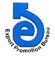   National Export Performance of Goods for July-March 2021-22 And Service Sector for July-March 2021-22            (Value in  Mn. US$) Data Source: NBR & Bangladesh BankProductsExport Performance forFY   2020-21Export Target forFY 2021-22Strategic Target2021-22(July-March.)Export Performance 2021-22(July-March.)% Change of export PerformanceOver S. TargetExport Performance the Same Time of the Previous Year% Change of export performance Over the Same Time of the Previous Year12345678Export Performance of Goods38758.3143500.0032598.0038605.6718.4328938.3533.41Export Performance of Service Sector, Merchanting & Goods Procured in ports 6608.887500.005571.996330.9013.624828.5231.11National Export Performance of Goods and Service Sector45367.195100038169.9944936.5717.7333766.8733.08